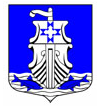 	Совет депутатов Муниципального образования «Усть-Лужское сельское поселение»Муниципального образования«Кингисе6ппский муниципальный район»Ленинградской областиРЕШЕНИЕ  20 июля 2016 год № 129О   назначении   на      должность         главы администрации Муниципального образования« Усть-Лужское        сельское         поселение»	Муниципального   образования КингисеппскийМуниципальный район» Ленинградской области     Заслушав и обсудив  информации. Председателя  комиссии  замещение должности  главы администрации МО « Усть-Лужское сельское поселение» Гешеле В.Э., на основании сит.37.ФЗ-от06.10.2003 № с131-ФЗ « Об общих принципах  организации  местного самоуправления в Российской Федерации», руководствуясь п.5. ст. 31 Устава « Мо «Усть-Лужское сельское поселение», Совет депутатовРЕШИЛ:1. Назначить главой администрации МО « Усть-Лужское сельское поселение» МО «Кингисеппский муниципальный район» Ленинградской области Лимина Петра Петровича2.Назначенному главе администрации  приступить к  исполнению своих обязанностей с даты подписания  контракта с главой администрации муниципального образования «Усть-Лужское сельское поселение» муниципального образования « Кингисеппский муниципальный район» Ленинградской области.Глава МО «Усть-Лужское сельское поселение»                                            Ж.Р. Никифорова.